Name of Journal: World Journal of CardiologyManuscript NO: 67099Manuscript Type: ORIGINAL ARTICLEObservational StudyElderly patients with non-cardiac admissions and elevated high-sensitivity troponin: the prognostic value of renal functionSamara I et al. Non-cardiac admissions of elderly patients with positive hsTnIoanna Samara, Stavroula Tsiara, Michail I Papafaklis, Konstantinos Pappas, Georgios Kolios, Nikolaos Vryzas, Lampros K Michalis, Eleni T Bairaktari, Christos S KatsourasIoanna Samara, Michail I Papafaklis, Konstantinos Pappas, Nikolaos Vryzas, Lampros K Michalis, Christos S Katsouras, Second Department of Cardiology, University Hospital of Ioannina, Ioannina 45110, GreeceStavroula Tsiara, Second Department of Internal Medicine, University Hospital of Ioannina, Ioannina 45110, GreeceGeorgios Kolios, Laboratory of Biochemistry, University Hospital of Ioannina, Ioannina 45110, GreeceEleni T Bairaktari, Laboratory of Clinical Chemistry, School of Health Sciences, Faculty of Medicine, University of Ioannina, Ioannina 45110, GreeceAuthor contributions: Samara I, Katsouras CS, Tsiara S, and Papafaklis MI wrote the first draft; all authors were involved in data collection, analysis, interpretation, final drafting of this manuscript and contributed to the submission.Corresponding author: Christos S Katsouras, MD, PhD, Associate Professor, Second Department of Cardiology, University Hospital of Ioannina, Makrygianni avenue, Ioannina 45110, Greece. cskats@yahoo.comReceived: April 25, 2021Revised: June 27, 2021Accepted: September 8, 2021Published online: AbstractBACKGROUNDHigh-sensitivity cardiac troponin (hs-cTn) levels are frequently elevated in elderly patients presenting to the emergency department for non-cardiac events. However, most studies on the role of elevated hs-cTn in elderly populations have investigated the prognostic value of hs-cTn in patients with a specific diagnosis or have assessed the relationship between hs-cTn and comorbidities.AIMTo investigated the in-hospital prognosis of consecutive elderly patients admitted to the Internal Medicine Department with acute non-cardiac events and increased hs-cTnI levels.METHODSIn this retrospective study, we selected patients who were aged ≥ 65 years and admitted to the Internal Medicine Department of our hospital between January 2019 and December 2019 for non-cardiac reasons. Eligible patients were those who had hs-cTnI concentrations ≥ 100 ng/L. We investigated the independent predictors of in-hospital mortality by multivariable logistic regression analysis.RESULTSOne hundred and forty-six patients (59% female) were selected with an age range from 65 to 100 (mean ± SD: 85.4 ± 7.61) years. The median hs-cTnI value was 284.2 ng/L. For 72 (49%) patients the diagnosis of hospitalization was an infectious disease. The overall in-hospital mortality was 32% (47 patients). Individuals who died did not have higher hs-cTnI levels compared with those who were discharged alive (median: 314.8 vs 282.5 ng/L; P = 0.565). There was no difference in mortality in patients with infectious vs non-infectious disease (29% vs 35%). Multivariable analysis showed that age (OR 1.062 per 1 year increase, 95%CI: 1.000-1.127; P = 0.048) and creatinine levels (OR 2.065 per 1 mg/dL increase, 95%CI: 1.383-3.085; P < 0.001) were the only independent predictors of death. Mortality was 49% in patients with eGFR < 30 mL/min/1.73 m2.CONCLUSIONMyocardial injury is a malignant condition in elderly patients admitted to the hospital for non-cardiac reasons. The presence of severe renal impairment is a marker of extremely high in-hospital mortality.Key Words: Internal medicine; High sensitivity troponin; Elderly; Non-cardiac admissions; Renal function; PrognosisSamara I, Tsiara S, Papafaklis MI, Pappas K, Kolios G, Vryzas N, Michalis LK, Bairaktari ET, Katsouras CS. Elderly patients with non-cardiac admissions and elevated high-sensitivity troponin: the prognostic value of renal function. World J Cardiol 2021; In pressCore Tip: Many reports have shown that there is an association between acute myocardial injury and adverse outcomes in almost every clinical setting. However, data from consecutive elderly patients admitted to Internal Medicine Departments with acute non-cardiac events are limited. We found that these patients are at high risk of in-hospital death and that age and renal dysfunction were the only independent predictors of death. Elderly patients with acute myocardial injury from non-cardiac cause and chronic kidney disease stages IV or V had an extremely high risk (approximate 50%) of in-hospital death.INTRODUCTIONSince the introduction of high-sensitive cardiac troponin (hs-cTn) assays, troponin testing has been used in a broad spectrum of patients to detect minor myocardial injury[1,2]. A variety of non-cardiac clinical conditions is accompanied by “troponinemia”[2,3] and many reports have investigated the association between serum hs-cTn concentrations and adverse outcomes in almost every clinical setting[4-6]. Hs-cTn levels increase over time in asymptomatic elderly individuals[7,8]. Moreover, they are frequently elevated in elderly patients presenting to the emergency department for non-cardiac events[9]. However, the 99th centile for the hospital population is not well defined and varies depending on the clinical setting, age and location when the test is requested[9-13]. Most studies on the role of elevated hs-cTn in elderly populations have investigated the prognostic value of hs-cTn in patients with a specific diagnosis or have assessed the relationship between hs-cTn and comorbidities[14-16].The objective of this study was to investigate: (1) The in-hospital survival of consecutive elderly patients presenting to the emergency department with acute non-cardiac events, elevated hs-cTnI levels and admitted to the Internal Medicine Department; and (2) The independent predictors (i.e., comorbidities) of in-hospital mortality.MATERIALS AND METHODSStudy design and populationWe conducted a retrospective observational study at the University Hospital of Ioannina in Greece. The study protocol conformed to the Declaration of Helsinki and was approved by the institutional ethics committee.First, we searched the electronic medical records and we selected patients who were aged ≥ 65 years, admitted to the Internal Medicine Department between January 2019 and December 2019, and had hs-TnI levels ≥ 100 ng/L. Then, the paper medical records of the included patients were also reviewed. In our tertiary hospital elderly patients presenting with acute coronary syndromes or other acute cardiac events are admitted exclusively in the Cardiology Department. Additionally, all patients with a final diagnosis of acute myocardial infarction (based on serial troponin measurements, symptoms, and electrocardiogram) after admission were excluded from the study. Patients on hemodialysis or peritoneal dialysis were also excluded. Demographic, clinical and biochemical data were extracted from patient records. Serum creatinine at presentation was used to calculate the estimated glomerular filtration rate (eGFR) using the modification of diet in renal disease study equation[17]. High-sensitivity-cTnI was measured using two-site immunoenzymatic (“sandwich”) assay (Beckman Coulter, Inc. Brea, CA, United States). The assay’s 99th centile is 19.8 ng/L for men and 11.6 ng/L for women according to the manufacturer. However, troponin concentrations and the 99th percentile upper reference limits (URL) depend on several other factors including age and ethnicity/race[18]. Statistical analysisContinuous variables were expressed as means ± SD or median (interquartile range) as appropriate. Deviation of continuous variables from the normal distribution was tested using the Shapiro-Wilk test (for a chosen alpha level of 0.05). The student’s t-test and the Mann-Whitney test were used to compare normally and not normally distributed data, respectively. Only the first hs-cTnI measurement ≥ 100 ng/L of the included patients was considered for the analysis, and log transformation was also used for troponin values (because of non-normal distribution with positive skew). Categorical data were presented as counts and percentages and were compared using the χ2 or the Fischer’s exact test as appropriate. Correlation between continuous variables was determined with the Pearson’s correlation coefficient. Receiver operating characteristic (ROC) curve analysis was performed to evaluate the diagnostic performance of parameters for predicting in-hospital death. We performed binary logistic regression analysis to identify independent predictors of in-hospital death. A P value < 0.05 was considered statistically significant and all tests were two-sided. Statistical analysis was performed with the SPSS/PC (version 22.0, IBM Corp, Armonk, NY, United States) software package. RESULTSDuring the study period (January 2019 to December 2019), 146 patients (59% female) fulfilled our inclusion criteria. Patient age ranged from 65 years to 100 years (median: 87, mean ± SD: 85.4 ± 7.61). There was a substantial burden of comorbidities: 53 (36%) patients had diabetes mellitus, 38 (26%) coronary artery disease, 64 (44%) atrial fibrillation, and 46 (32%) chronic kidney disease (CKD). For 72 (49%) patients the diagnosis of hospitalization was an infectious disease. The second most commonly diagnosis was stroke (15 patients, 10%). Eleven  patients (8%) were admitted due to gastrointestinal causes, 8 (5%) due to explained or unexplained falls, 7 (5%) due to pulmonary embolism, 6 (4%) due to severe anemia or pancytopenia, 5 (3%) due to “senility”, 4 (3%) due to hypoglycemia or hyperglycemia, 4 (3%) due to cancer, and 14 (10%) due to other causes.The median hs-cTnI value was 284.25 ng/L (interquartile range 553.4), while the mean was 946.4 (± 2336.07) ng/L. High-sensitivity-cTnI was correlated with creatinine levels (r = 0.169, P = 0.042) and eGFR (r= -0.240, P = 0.004).The overall in-hospital mortality was 32% (47 patients). Differences between patients who died in-hospital and those who were discharged alive are shown in Table 1. Individuals who died did not have significantly higher hs-cTnI levels (median: 314.8 vs 282.5 ng/L; Mann-Whitney U test, P = 0.565). There were no significant differences in mortality according to diagnosis (infectious vs non-infectious disease: 29% vs 35%), gender (males vs females: 35% vs 30%), diabetes (30% vs 33%), history of coronary artery disease (32% vs 32%), and atrial fibrillation (28% vs 35%). Mortality was higher among patients with known CKD (52% vs 23%, P = 0.001). Moreover, individuals who died had higher creatinine levels (2.10 ± 1.03 vs 1.66 ± 0.95 mg/dL, P = 0.008) and lower eGFR (35.32 ± 19.85 vs 47.17 ± 24.22 mL/min/1.73 m2, P = 0.002). In ROC analysis, the area under the curves was 0.527 for hs-cTnI, and 0.711 for creatinine (Figure 1).Multivariable analysis showed that age (OR 1.062 per 1 year increase, 95%CI: 1.00-1.13; P = 0.048) and creatinine levels (OR 2.07 per 1 mg/dL increase, 95%CI: 1.38-3.09; P < 0.001) were the only independent predictors of death. When renal function was estimated as eGFR, it was also a significant independent predictor of mortality (OR 1.04 per 1 mL/min/1.73 m2 decrease, 95%CI: 1.01-1.06; P = 0.001). Figure 2 shows the percentages of patients who died in-hospital according to the CKD stages. Mortality was 49% in patients with severe CKD (eGFR < 30 mL/min/1.73 m2).DISCUSSIONWe performed a retrospective investigation of in-hospital mortality in elderly patients admitted to the Internal Medicine Department with non-acute cardiac events and elevated hs-cTnI levels. Our major findings are that (1) these patients were at high risk of in-hospital death; (2) age and renal dysfunction were the only independent predictors of death among the parameters assessed; and (3) patients who died did not have higher hs-cTnI levels compared with those who were discharged alive.Previous studies have reported that hs-cTnI concentrations and their 99th percentile strongly depend on the characteristics of the population being assessed[7] and that more than 20% of elderly inpatients may have hs-TnI levels above URL[11]. Advancing age and decreasing eGFR were shown to be independent predictors of hs-TnI concentration greater than the recommended URL[11]. Moreover, the 99th percentile of elderly inpatients (after excluding participants diagnosed as having acute myocardial infarction) may be 10 times higher than the recommended URL[11]. Eggers et al[7] reported the 99th percentile for hs-cTnI near our cut-off value (i.e., 100 ng/L) regarding individuals with age distribution and cardiac history similar to our study group. The high in-hospital mortality in patients with high troponin levels admitted for non-cardiac causes is in line with previously published studies[5,6,12,19]. The relatively higher mortality in our study could be mainly explained by differences in baseline characteristics of the included patients, since our study population was older, had more frequently a history of CKD and higher creatinine levels (and thus, lower eGFR)[5,6,12,19]. We showed that age and renal function were the only independent predictors of in-hospital mortality in elderly patients admitted with high hs-cTnI levels and non-cardiac causes in the Internal Medicine Department. It is worth noting that the majority of prior research has been conducted in patients with infectious diseases, while in our unselected elderly study group, 50% of the elderly inpatients suffered from other diseases. However, there were no significant differences regarding mortality according to the cause of admission (infectious vs non-infectious disease) and no differences regarding the CRP concentrations between patients who died and patients who were discharged alive.Our study showed that although elderly patients with non-cardiac events and hs-cTnI ≥ 100 ng/L have a high risk of in-hospital death, individuals who died did not have higher hs-cTnI levels compared with those who were discharged alive. Similarly, Frencken et al[5] also showed that troponin release beyond hs-cTnI plasma concentrations of approximate 100 ng/L does not carry an additional mortality risk in patients with sepsis. This non-linear relationship between troponin levels and mortality may be present even in patients with revascularized acute coronary syndromes[12]. The nonlinear relationship with mortality is difficult to explain. It is possible that in patients with non-cardiac acute events, the presence of myocardial injury (and not the extent of injury) maybe a marker of increased mortality. This hypothesis is supported from our ROC analysis, since the area under the curve for hs-cTnI was approximately 0.5, thereby indicating that the level of the troponin (the level of myocardial injury) has no discrimination capacity for further distinguish the risk of in-hospital death.Cardiac troponin concentrations are often increased in CKD patients[20]. Although the reasons are not clear, higher troponin values in CKD patients are considered to be primarily caused by chronic myocardial injury, and thus troponin release to the circulation, and secondarily by decreased clearance. Miller-Hodges et al[21] evaluated hs-TnI testing in patients with suspected acute coronary syndrome with and without renal impairment. They reported that patients with elevated troponin and renal impairment had a greater risk for cardiac events at 1 year. Although previous studies have investigated the prognostic role of troponins in elderly patients[7,8,12], data regarding the evaluation of CKD in elderly patients with non-cardiac admissions and elevated hs-Tn measurements are sparse. We report an extremely high risk of in-hospital death among elderly patients with renal impairment admitted to the hospital for non-cardiac causes with elevated hs-cTnI levels. Elderly inpatients with CKD stages IV or V had a risk of approximate 50% for in-hospital death. This may emphasize the need for more aggressive monitoring and treatment in this group in order to avoid complications and death. Our study had several limitations. First, all retrospective studies using electronic/paper medical records have inherent methodological problems[22]. Second, we did not use a control group (e.g., patients with “normal” hs-cTnI levels) for comparison purposes. Third, other potential prognostic indices (e.g., brain natriuretic peptides) were available only in a very small number of patients, hence we did not include them in the analysis. Finally, although in almost all the cases cardiology examination was performed, in clinical practice it is often difficult to exclude from the diagnosis an acute coronary syndrome, especially in elderly patients with non-specific symptoms. CONCLUSIONMyocardial injury is a malignant condition in elderly patients admitted to the hospital for non-cardiac reasons and indicates poor overall prognosis. The presence of severe renal impairment remains as an independent marker of extremely high in-hospital mortality in this selected patient group.ARTICLE HIGHLIGHTSResearch backgroundMany reports have shown that there is an association between acute myocardial injury and adverse outcomes in almost every clinical setting. Research motivationData from consecutive elderly patients admitted to the Internal Medicine Department with acute non-cardiac events and acute myocardial injury are limited.Research objectivesTo investigate: (1) The in-hospital survival of consecutive elderly patients presenting to the emergency department with acute non-cardiac events, elevated high-sensitivity cardiac troponin I (hs-cTnI) levels and admitted to the Internal Medicine Department; and (2) The independent predictors (i.e., comorbidities) of in-hospital mortality.Research methodsThis was a single centre, retrospective, observational study, involving 146 elderly (≥ 65 years) patients (59% female) admitted to the Internal Medicine Department with acute non-cardiac events and elevated hs-cTnI (≥ 100 ng/L). Research resultsPatient age ranged from 65 to 100 (mean ± SD: 85.4 ± 7.61) years. The median hs-cTnI value was 284.2 ng/L. The overall in-hospital mortality was 32% (47 patients). Multivariate analysis showed that age (OR 1.062 per 1 year increase, 95%CI: 1.000-1.127; P = 0.048) and creatinine levels (OR 2.065 per 1 mg/dL increase, 95%CI: 1.383-3.085; P < 0.001) were the only independent predictors of death. Mortality was 49% in patients with eGFR < 30 mL/min/1.73 m2.Research conclusionsMyocardial injury is a malignant condition in elderly patients admitted to the hospital for non-cardiac reasons and indicates poor overall prognosis. The presence of severe renal impairment remains as an independent marker of extremely high in-hospital mortality in this selected patient group.Research perspectivesOur results emphasize the need for more aggressive monitoring and treatment in elderly patients with severe renal impairment admitted to the hospital for non-cardiac reasons in order to avoid complications and death. REFERENCES1 Thygesen K, Mair J, Giannitsis E, Mueller C, Lindahl B, Blankenberg S, Huber K, Plebani M, Biasucci LM, Tubaro M, Collinson P, Venge P, Hasin Y, Galvani M, Koenig W, Hamm C, Alpert JS, Katus H, Jaffe AS; Study Group on Biomarkers in Cardiology of ESC Working Group on Acute Cardiac Care. How to use high-sensitivity cardiac troponins in acute cardiac care. Eur Heart J 2012; 33: 2252-2257 [PMID: 22723599 DOI: 10.1093/eurheartj/ehs154]2 Collinson PO, Apple F, Jaffe AS. Use of troponins in clinical practice: Evidence in favour of use of troponins in clinical practice: Evidence in favour of use of troponins in clinical practice. Heart 2020; 106: 253-255 [PMID: 31672780 DOI: 10.1136/heartjnl-2019-315622]3 Mariathas M, Curzen N. Use of troponins in clinical practice: Evidence against the use of troponins in clinical practice. Heart 2020; 106: 251-252 [PMID: 31672777 DOI: 10.1136/heartjnl-2019-315765]4 Blankenberg S, Salomaa V, Makarova N, Ojeda F, Wild P, Lackner KJ, Jørgensen T, Thorand B, Peters A, Nauck M, Petersmann A, Vartiainen E, Veronesi G, Brambilla P, Costanzo S, Iacoviello L, Linden G, Yarnell J, Patterson CC, Everett BM, Ridker PM, Kontto J, Schnabel RB, Koenig W, Kee F, Zeller T, Kuulasmaa K; BiomarCaRE Investigators. Troponin I and cardiovascular risk prediction in the general population: the BiomarCaRE consortium. Eur Heart J 2016; 37: 2428-2437 [PMID: 27174290 DOI: 10.1093/eurheartj/ehw172]5 Frencken JF, Donker DW, Spitoni C, Koster-Brouwer ME, Soliman IW, Ong DSY, Horn J, van der Poll T, van Klei WA, Bonten MJM, Cremer OL. Myocardial Injury in Patients With Sepsis and Its Association With Long-Term Outcome. Circ Cardiovasc Qual Outcomes 2018; 11: e004040 [PMID: 29378734 DOI: 10.1161/CIRCOUTCOMES.117.004040]6 Vestjens SMT, Spoorenberg SMC, Rijkers GT, Grutters JC, Ten Berg JM, Noordzij PG, Van de Garde EMW, Bos WJW; Ovidius Study Group. High-sensitivity cardiac troponin T predicts mortality after hospitalization for community-acquired pneumonia. Respirology 2017; 22: 1000-1006 [PMID: 28221010 DOI: 10.1111/resp.12996]7 Eggers KM, Lind L, Venge P, Lindahl B. Factors influencing the 99th percentile of cardiac troponin I evaluated in community-dwelling individuals at 70 and 75 years of age. Clin Chem 2013; 59: 1068-1073 [PMID: 23462029 DOI: 10.1373/clinchem.2012.196634]8 Eggers KM, Venge P, Lindahl B, Lind L. Cardiac troponin I levels measured with a high-sensitive assay increase over time and are strong predictors of mortality in an elderly population. J Am Coll Cardiol 2013; 61: 1906-1913 [PMID: 23500239 DOI: 10.1016/j.jacc.2012.12.048]9 Wang AZ, Schaffer JT, Holt DB, Morgan KL, Hunter BR. Troponin Testing and Coronary Syndrome in Geriatric Patients With Nonspecific Complaints: Are We Overtesting? Acad Emerg Med 2020; 27: 6-14 [PMID: 31854117 DOI: 10.1111/acem.13766]10 Zhang SJ, Wang Q, Cui YJ, Wu W, Zhao QH, Xu Y, Wang JP. High-sensitivity cardiac troponin T in geriatric inpatients. Arch Gerontol Geriatr 2016; 65: 111-115 [PMID: 27017416 DOI: 10.1016/j.archger.2016.03.010]11 Mariathas M, Allan R, Ramamoorthy S, Olechowski B, Hinton J, Azor M, Nicholas Z, Calver A, Corbett S, Mahmoudi M, Rawlins J, Simpson I, Wilkinson J, Kwok CS, Cook P, Mamas MA, Curzen N. True 99th centile of high sensitivity cardiac troponin for hospital patients: prospective, observational cohort study. BMJ 2019; 364: l729 [PMID: 30867154 DOI: 10.1136/bmj.l729]12 Kaura A, Panoulas V, Glampson B, Davies J, Mulla A, Woods K, Omigie J, Shah AD, Channon KM, Weber JN, Thursz MR, Elliott P, Hemingway H, Williams B, Asselbergs FW, O'Sullivan M, Kharbanda R, Lord GM, Melikian N, Patel RS, Perera D, Shah AM, Francis DP, Mayet J. Association of troponin level and age with mortality in 250 000 patients: cohort study across five UK acute care centres. BMJ 2019; 367: l6055 [PMID: 31748235 DOI: 10.1136/bmj.l6055]13 Wu W, Li DX, Wang Q, Xu Y, Cui YJ. Relationship between high-sensitivity cardiac troponin T and the prognosis of elderly inpatients with non-acute coronary syndromes. Clin Interv Aging 2018; 13: 1091-1098 [PMID: 29922047 DOI: 10.2147/CIA.S157048]14 Tang O, Daya N, Matsushita K, Coresh J, Sharrett AR, Hoogeveen R, Jia X, Windham BG, Ballantyne C, Selvin E. Performance of High-Sensitivity Cardiac Troponin Assays to Reflect Comorbidity Burden and Improve Mortality Risk Stratification in Older Adults With Diabetes. Diabetes Care 2020; 43: 1200-1208 [PMID: 32161049 DOI: 10.2337/dc19-2043]15 Di Micoli A, Scarciello C, De Notariis S, Cavazza M, Muscari A. Determinants of troponin T and I elevation in old patients without acute coronary syndrome. Emergency Care J 2019; 15: 1 [DOI: 10.4081/ecj.2019.7798]16 Sedighi SM, Nguyen M, Khalil A, Fülöp T. The impact of cardiac troponin in elderly patients in the absence of acute coronary syndrome: A systematic review. Int J Cardiol Heart Vasc 2020; 31: 100629 [PMID: 32964099 DOI: 10.1016/j.ijcha.2020.100629]17 Froissart M, Rossert J, Jacquot C, Paillard M, Houillier P. Predictive performance of the modification of diet in renal disease and Cockcroft-Gault equations for estimating renal function. J Am Soc Nephrol 2005; 16: 763-773 [PMID: 15659562 DOI: 10.1681/ASN.2004070549]18 Clerico A, Ripoli A, Masotti S, Musetti V, Aloe R, Dipalo M, Rizzardi S, Dittadi R, Carrozza C, Storti S, Belloni L, Perrone M, Fasano T, Canovi S, Correale M, Prontera C, Guiotto C, Cosseddu D, Migliardi M, Bernardini S. Evaluation of 99th percentile and reference change values of a high-sensitivity cTnI method: A multicenter study. Clin Chim Acta 2019; 493: 156-161 [PMID: 30826369 DOI: 10.1016/j.cca.2019.02.029]19 Lala A, Johnson KW, Januzzi JL, Russak AJ, Paranjpe I, Richter F, Zhao S, Somani S, Van Vleck T, Vaid A, Chaudhry F, De Freitas JK, Fayad ZA, Pinney SP, Levin M, Charney A, Bagiella E, Narula J, Glicksberg BS, Nadkarni G, Mancini DM, Fuster V; Mount Sinai COVID Informatics Center. Prevalence and Impact of Myocardial Injury in Patients Hospitalized With COVID-19 Infection. J Am Coll Cardiol 2020; 76: 533-546 [PMID: 32517963 DOI: 10.1016/j.jacc.2020.06.007]20 deFilippi CR, Herzog CA. Interpreting Cardiac Biomarkers in the Setting of Chronic Kidney Disease. Clin Chem 2017; 63: 59-65 [PMID: 27811207 DOI: 10.1373/clinchem.2016.254748]21 Miller-Hodges E, Anand A, Shah ASV, Chapman AR, Gallacher P, Lee KK, Farrah T, Halbesma N, Blackmur JP, Newby DE, Mills NL, Dhaun N. High-Sensitivity Cardiac Troponin and the Risk Stratification of Patients With Renal Impairment Presenting With Suspected Acute Coronary Syndrome. Circulation 2018; 137: 425-435 [PMID: 28978551 DOI: 10.1161/CIRCULATIONAHA.117.030320]22 Vassar M, Holzmann M. The retrospective chart review: important methodological considerations. J Educ Eval Health Prof 2013; 10: 12 [PMID: 24324853 DOI: 10.3352/jeehp.2013.10.12]FootnotesInstitutional review board statement: The study was reviewed and approved by the University Hospital of Ioannina Institutional Review Board, No. 123, 25-02-2019 / 6303.Informed consent statement: Signed informed consent form was not needed for this study, University Hospital of Ioannina has given permission to conduct this study.Conflict-of-interest statement: None of the authors has any conflicts of interest.Data sharing statement: No additional data are available.STROBE statement: The authors have read the STROBE Statement—checklist of items, and the manuscript was prepared and revised according to the STROBE Statement—checklist of items.Open-Access: This article is an open-access article that was selected by an in-house editor and fully peer-reviewed by external reviewers. It is distributed in accordance with the Creative Commons Attribution NonCommercial (CC BY-NC 4.0) license, which permits others to distribute, remix, adapt, build upon this work non-commercially, and license their derivative works on different terms, provided the original work is properly cited and the use is non-commercial. See: http://creativecommons.org/Licenses/by-nc/4.0/Manuscript source: Invited manuscriptPeer-review started: April 25, 2021First decision: June 17, 2021Article in press: Specialty type: Geriatrics and GerontologyCountry/Territory of origin: GreecePeer-review report’s scientific quality classificationGrade A (Excellent): 0Grade B (Very good): 0Grade C (Good): CGrade D (Fair): 0Grade E (Poor): 0P-Reviewer: Xi K S-Editor: Wu YXJ L-Editor:  P-Editor: Figure Legends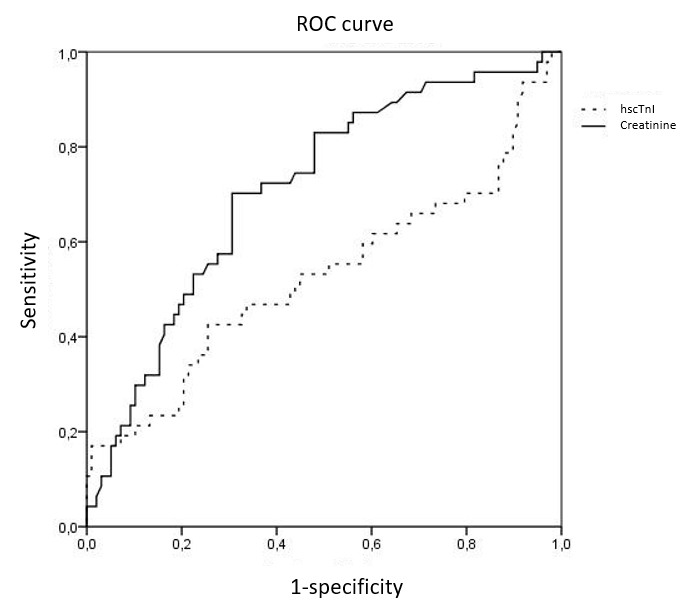 Figure 1 The area under the curves in receiver operating characteristic analysis. ROC: Receiver operating characteristic; hs-cTnI: High-sensitivity cardiac troponin I.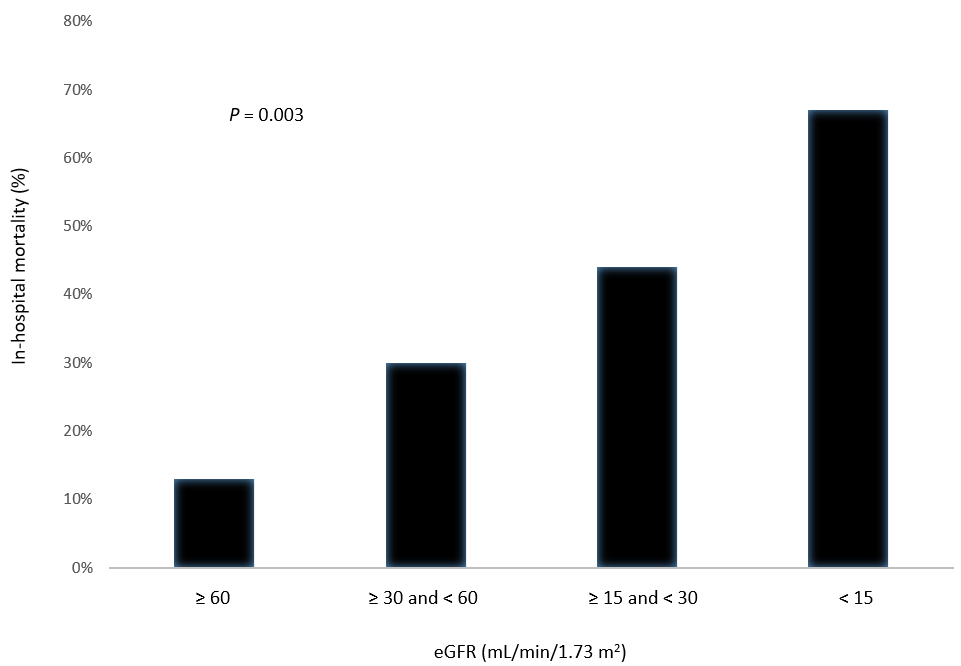 Figure 2 The percentages of patients who died in-hospital according to the chronic kidney disease stages.Table 1 Differences between patients who died in-hospital and those who were discharged aliveCAD: Coronary artery disease; CKD: Chronic kidney disease; eGFR: Estimated glomerular filtrated rate; SD: Standard deviation; CRP: C-reactive protein; hs-cTnI: High sensitive cardiac troponin I; Log: Logarithm 10.Patients who died (n = 47)Discharged alive (n = 99)P valueAge (yr), mean ± SD87.5 ± 5.383.4 ± 8.30.001Gender, n (%)0.59Female26 (30)60 (70)Male21 (35)39 (65)History of CAD, n 12261Atrial fibrillation/flutter, n 18460.38Renal function, n (%)Known history of CKD24 (52)22 (48)0.001No history of CKD23 (23)77 (77)Creatinine levels, mg/dL 2.10 (1.03)1.66 (0.95)0.008eGFR (mL/min/1.73 m2), mean ± SD35.32 ± 19.8547.17 ± 24.220.002On antihypertensive therapy, n28740.082Diabetes Mellitus, n 16370.69On statin therapy, n 19450.6Diagnosis on admission, n (%)0.86Infectious diseases21 (31)46 (69)Non-infectious diseases26 (33)53 (67)CRP (mg/L), mean ± SD178.16 ± 130.81154.27 ± 125.300.26hs-TnI (ng/L)Median314.8282.50.57Log-hsTnI, mean ± SD2.57 ± 0.572.59 ± 0.420.89